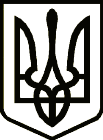 УкраїнаНОВГОРОД – СІВЕРСЬКИЙ МІСЬКИЙ ГОЛОВАРОЗПОРЯДЖЕННЯ24 листопада 2022 року          м. Новгород - Сіверський                             № 144 - ОД Про утворення конкурсної комісії з проведення конкурсу на зайняття вакантної посади генерального директора комунального некомерційного підприємства «Новгород-Сіверський міський Центр первинної медико-санітарної допомоги» Новгород-Сіверської міської ради Чернігівської областіВідповідно до Порядку проведення конкурсу на зайняття посади керівника державного, комунального закладу охорони здоров’я, затвердженого постановою Кабінету Міністрів України від 27 грудня 2017 року № 1094, із змінами, розпорядження міського голови від 04 листопада 2022 року                      № 123 - ОД «Про проведення конкурсу на зайняття вакантної посади генерального директора комунального некомерційного підприємства «Новгород-Сіверський міський Центр первинної медико-санітарної допомоги» Новгород-Сіверської міської ради Чернігівської області, враховуючи пропозиції трудового колективу комунального некомерційного підприємства «Новгород-Сіверський міський Центр первинної медико-санітарної допомоги» Новгород-Сіверської міської ради Чернігівської області, первинної профспілкової організації комунального некомерційного підприємства «Новгород-Сіверський міський Центр первинної медико-санітарної допомоги» Професійної спілки працівників охорони здоров’я України, громадської організації «Асоціація сімейних лікарів Чернігівської області», громадської організації «Асоціація медичних сестер Чернігівської області» , керуючись статтями 42, 59 Закону України «Про місцеве самоврядування в Україні»,1. Утворити конкурсну комісію з проведення конкурсу на зайняття вакантної посади генерального директора комунального некомерційного підприємства «Новгород-Сіверський міський Центр первинної медико-санітарної допомоги» Новгород-Сіверської міської ради Чернігівської області.2. Затвердити персональний склад конкурсної комісії з проведення конкурсу на зайняття вакантної посади генерального директора комунального некомерційного підприємства «Новгород-Сіверський міський Центр первинної медико-санітарної допомоги» Новгород-Сіверської міської ради Чернігівської області, що додається.3. Конкурсній комісії у своїй діяльності керуватись Конституцією та законами України, постановами Верховної Ради України, актами Президента України та Кабінету Міністрів України, іншими нормативно-правовими актами, Порядком проведення конкурсу на зайняття посади керівника державного, комунального закладу охорони здоров’я, затвердженим постановою Кабінету Міністрів України від 27 грудня 2017 року № 1094, із змінами, та забезпечити проведення конкурсу на зайняття вакантної посади генерального директора комунального некомерційного підприємства «Новгород-Сіверський міський Центр первинної медико-санітарної допомоги» Новгород-Сіверської міської ради Чернігівської області у відповідності до чинного законодавства.4. Контроль за виконанням даного розпорядження залишаю за собою.Міський голова                                                                     Л. Ткаченко  ЗАТВЕРДЖЕНО                                                                           Розпорядження міського голови24 листопада 2022 року № 144 - ОДПерсональний склад конкурсної комісії з проведення конкурсуна зайняття вакантної посади генерального директора комунальногонекомерційного підприємства «Новгород-Сіверський міський Центр первинної медико-санітарної допомоги» Новгород-Сіверської міської ради Чернігівської областіКеруючий справами виконавчого комітету міської ради                                                                С. ПоливодаПоливода Сергій Миколайович-керуючий справами виконавчого комітету Новгород-Сіверської міської ради Чернігівської області, голова комісіїЮрченко Ольга Федорівна-начальник відділу управління персоналом Новгород-Сіверської міської ради Чернігівської області, секретар комісіїЧлени комісії:Шахунов Максим Олександрович-начальник юридичного відділу Новгород-Сіверської міської ради Чернігівської областіМезько Лариса Іванівна-лікар-терапевт комунального некомерційного підприємства «Новгород-Сіверська міський Центр первинної медико-санітарної допомоги» Новгород-Сіверської міської ради Чернігівської областіСич Алла Миколаївна-лікар-педіатр комунального некомерційного підприємства «Новгород-Сіверська міський Центр первинної медико-санітарної допомоги» Новгород-Сіверської міської ради Чернігівської областіТапеха Світлана Володимирівнасестра медична – помічник лікаря загальної практики – сімейного лікаря комунального некомерційного підприємства «Новгород-Сіверська міський Центр первинної медико-санітарної допомоги» Новгород-Сіверської міської ради Чернігівської областіЛещенко Світлана Віталіївна-генеральний директор комунального некомерційного підприємства «Центр первинної медико-санітарної допомоги «Корюківський центр сімейної медицини» Корюківської міської ради (представник від громадської організації «Асоціація сімейних лікарів Чернігівської області»)Шило Юлія Дмитрівна-сестра медична патронажна (по обслуговуванню дитячого населення) (представник від первинної профспілкової організації комунального некомерційного підприємства «Новгород-Сіверський міський Центр первинної медико-санітарної допомоги» Професійної спілки працівників охорони здоров’я України)Шишко Дмитро Святославович-фахівець з публічних закупівель апарату управління Комунального некомерційного підприємства «Новгород-Сіверська центральна міська лікарня імені І.В. Буяльського» Новгород-Сіверської міської ради Чернігівської області (представник від первинної профспілкової організації комунального некомерційного підприємства «Новгород-Сіверська центральна міська лікарня імені  І.В. Буяльського» Профспілки працівників охорони здоров’я України)